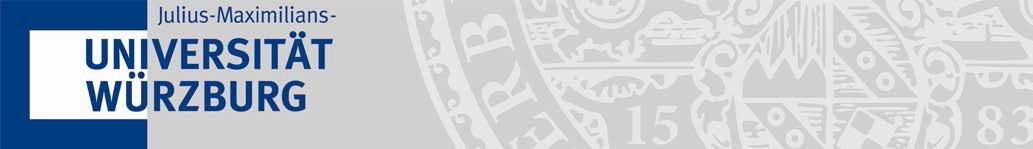 An das Prüfungsamt Sanderring 297070 WürzburgBesucheradresse:Oswald-Külpe-Weg 84/1, (linker Eingang), Zimmer 01.109,97074 WürzburgBitte deutlich lesbar in Druckbuchstaben ausfüllen.Anmeldung zum zweiten Abschnitt der Magister-Prüfung(SPO 2009/2011)Nachname:	 	Vorname:	 	Geburtsdatum:   	Matrikelnummer:  	Adresse:  	E-Mail:		_	Telefon:	 	Hiermit melde ich mich zum zweiten Abschnitt der Magister-Prüfung gemäß § 20 der Studien- und Prüfungs- ordnung für den Studiengang Katholische Theologie mit dem Abschluss Magister bzw. Magistra Theologiae an der Julius-Maximilians-Universität Würzburg in der für mich geltenden Fassung der Änderungssatzung vom 16. Juni 2011 an.Die Wahl der Fächer erfolgt für den zweiten Prüfungsabschnitt aus den Bereichen dersystematischen Theologie,gewähltes Fach:		_, undpraktischen Theologie,gewähltes Fach 1:				_, gewähltes Fach 2:			_.Der Prüfungsstoff umfasst für jede Klausur je 6 SWS. Er wird vor dem Prüfungsanmeldezeitraum zwischen dem/der Studie- renden und dem/der jeweiligen Prüfer/in abgesprochen. Über diese Absprache wird jeweils ein Protokoll in zweifacher Aus- fertigung (für den Studierenden / die Studierende und den jeweiligen Prüfer / die jeweilige Prüferin) erstellt.Die für die Bearbeitung der einzelnen Prüfungsthemen zugelassenen fachspezifischen Hilfsmittel werden von den jeweiligen Fachvertretern/-innen der gewählten Fächer festgelegt, den Prüflingen spätestens vier Wochen vor Beginn des Prüfungs- zeitraums durch Aushang bzw. geeignete elektronische Systeme mitgeteilt und gegebenenfalls zur Prüfung bereitgestellt.Die Dauer der Klausuren ist auf jeweils drei Stunden festgelegt.Die Prüfung wird in der letzten Woche der Vorlesungszeit und der ersten Woche der vorlesungsfreien Zeit des 10. Fach- semesters (gemäß SVP) durchgeführt.Die Anmeldung zum zweiten Abschnitt der Magister-Prüfung erfolgt für den Prüfungszeitraum in einem SS vom 01.05. bis 31.05., für den Prüfungszeitraum in einem WS vom 01.11. bis 30.11. Das Zurücktreten von der angemeldeten Prüfung ist bis zum Ende des 7. Tages vor Beginn der Prüfung ohne Angabe von Gründen möglich.Datum, Unterschrift des/der StudierendenVom Prüfungsamt auszufüllen:Sofern die Studien- und Prüfungsordnung in ihrer jeweils gültigen Fassung dies vorsieht, wird anhand der vorgelegten Nach- weise bestätigt, dass der/die Studierende alle für die Anmeldung zur Magister-Prüfung erforderlichen Leistungspunkte erworben hat.Fassung vom 19.04.2015